MoldovaMoldovaMoldovaMoldovaApril 2030April 2030April 2030April 2030MondayTuesdayWednesdayThursdayFridaySaturdaySunday12345678910111213141516171819202122232425262728Easter Sunday2930Easter MondayNOTES: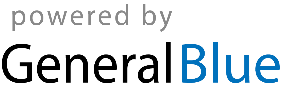 